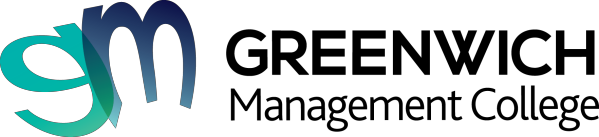 AssessmentTask 1Communicate with influenceBSBCMM511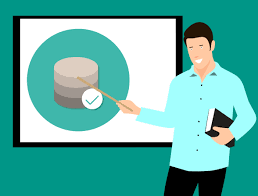 Student Declaration To be filled out and submitted with assessment responses◻   I declare that this task and any attached document related to the task is all my work and I have not cheated or plagiarised the work or colluded with any other student(s)◻   I understand that if I am found to have plagiarized, cheated or colluded, action will be taken against me according to the process explained to me◻   I have correctly referenced all resources and reference texts throughout these assessment tasks. ◻   I have read and understood the assessment requirements for this unit◻   I understand the right to re-assessment◻   I understand the right to appeal the decisions made in the assessmentTask 1 – Knowledge QuestionnaireAnswer all the questions below: Question 1Consider the following three organisations:OzHarvest https://www.ozharvest.org/ Marriot Hotels https://www.marriott.com.au/default.mi ANZ Bank https://www.anz.com.au/ For each organisation, identify the industry in which they operate, the media and government organisations they may liaise with, and events and communication channels they may use to promote their business.Question 2Address the following questions about cross-cultural communication:Question 3Address the following questions:Question 4Address the following questions:Question 5Review the policies and procedures folder provided.Review the following policies and procedures:Meeting proceduresCommunication policyInformation management policyMarketing policyBriefly outline the structure and content of each of the policies and procedures, and explain how they may relate to one or more of the following:Presenting and negotiatingLeading and participating in a meetingMaking a presentationConfidentiality of informationQuestion 6Explain how the communication tone, structure and style may impact others. Provide an example of each.ReferencesUnit Title Unit CodeUnit Title Unit CodeUnit Title Unit CodeStudent nameStudent ID numberStudent signatureDateTask Number------OFFICE USE ONLY-----For Trainer and Assessor to complete:◻   Student requested reasonable adjustment for the assessmentQuestionMarking Sheet - Assessor to complete.Did the student satisfactorily address each question as instructed:Marking Sheet - Assessor to complete.Did the student satisfactorily address each question as instructed:Marking Sheet - Assessor to complete.Did the student satisfactorily address each question as instructed:Marking Sheet - Assessor to complete.Did the student satisfactorily address each question as instructed:QuestionCompleted satisfactorilyCompleted satisfactorilyCompleted satisfactorilyCompleted satisfactorilyQuestionSNYSDNSCommentsQuestion 1Question 2Question 3Question 4Question 5Question 6Task Outcome:                 Satisfactory    Not Yet Satisfactory   Task Outcome:                 Satisfactory    Not Yet Satisfactory   Task Outcome:                 Satisfactory    Not Yet Satisfactory   Task Outcome:                 Satisfactory    Not Yet Satisfactory   Task Outcome:                 Satisfactory    Not Yet Satisfactory   Student Name:Student Name:Student Name:Student Name:Student Name:Assessor Name:Assessor Signature:Date: Assessor Name:Assessor Signature:Date: Assessor Name:Assessor Signature:Date: Assessor Name:Assessor Signature:Date: Assessor Name:Assessor Signature:Date: Task summary and instructionsTask summary and instructionsWhat is this assessment task about?This assessment is a written questionnaire with a mix of objective and subjective questions. The questionnaire is designed to meet the knowledge required to meet the unit requirements safely and effectively.The questions focus on the knowledge evidence required for this unit of competency:industry, media and government organisations, events and communication channels that are relevant to the organisationcross-cultural communicationtechniques for negotiation, mediation, conflict resolution and incident de-escalationstructured and inclusive meeting proceduresorganisational policies and procedures relevant to:presenting and negotiatingleading and participating in meetingsmaking presentationscommunication tone, structure, style and impact on othersrelevant organisational policies and procedures on confidentiality of information.Your assessor will be looking for demonstrated evidence of your ability to answer the questions satisfactorily, follow instructions, conduct online research and review real or simulated business documentation as instructed.What do I need to do to complete this task satisfactorily?submit your answers to the questions within the set timeframe, answer all questions as instructed,answer all questions using your own words and reference any sources appropriately,all questions must be answered satisfactorily. It is advisable to:review the questions carefully,answer the questions using online research and the learning material provided for the unit and by reviewing real or simulated relevant business documentation (such as policies and procedures),further research the topics addressed in each question.SpecificationsYou must submit to GOALS theassessment cover sheet,answers to all questions, references.Resources and equipment computer with Internet access,access to Microsoft Office suites or similar software,learning material.Re-submission opportunitiesYou will be provided feedback on your performance by the Assessor. The feedback will indicate if you have satisfactorily addressed the requirements of each part of this task. If any parts of the task are not satisfactorily completed, the assessor will explain why, and provide you with written feedback along with guidance on what you must undertake to demonstrate satisfactory performance. Re-assessment attempt(s) will be arranged at a later time and date. You have the right to appeal the outcome of assessment decisions if you feel that you have been dealt with unfairly or have other appropriate grounds for an appeal. You are encouraged to consult with the assessor before attempting this task if you do not understand any part of this task or if you have any learning issues or needs that may hinder you when attempting any part of the task.OrganisationIndustryMedia and government (3 in total/organisation)Events and communication channels(3 in total/organisation)OzHarvestFood and beverage 1. Lendlease2. South Australia 3. Food and agriculture journal1. Website 2. social media 3. Direct or verbal communication.Marriot HotelsHospitality industry 1. Maryland government 2. The capital 3. The Avenue news 1. Website 2. social media 3. Direct or verbal communication.ANZ BankBanking sector 1. New Zealand government. 2. Otago Daily Times3. The Gisborne Herald1. Website 2. social media 3. Direct or verbal communication.QuestionAnswerWhat is cross-cultural communication?Cross-cultural communication is a method that peoples use to find the similarity and dissimilarities in other people to work together and engage in a particular task. List two (2) principles of cross-cultural communication. 1. Always use the common language while communicating like English. 2. Avoid using jargon words. Why is cross-cultural communication important?(30-50 words)It is very important because in a diverse workplace employees use this language to communicate with each other and also for working together in the same department (Kurtz, et al., 2017).List three (3) barriers to cross-cultural communication.1. Language barrier 2. Body language 3. Prejudice QuestionAnswerAnswerDefine negotiation.(30-50 words)Negotiation is the type of method which use by the parties to resolve their conflict or give acceptance on common decisions. Negotiation is the type of method which use by the parties to resolve their conflict or give acceptance on common decisions. Define mediation.(30-50 words)Mediation is the type of process that parties use to meet with the common person to ask for the best alternative to resolve the disputes. Mediation is the type of process that parties use to meet with the common person to ask for the best alternative to resolve the disputes. Why is conflict resolution important in the workplace?(30-50 words)Conflict resolution is very important for every organisation because conflict resolution techniques resolve the disputes of the team member that arises when they work together due to misunderstanding. Conflict resolution is very important for every organisation because conflict resolution techniques resolve the disputes of the team member that arises when they work together due to misunderstanding. Why is it important to de-escalate incidents in the workplace?(30-50 words)De-escalation is the best training practice that use in the workplace to provide information to the employee-related on conflict management techniques that they use to reason; the disputes that arise in the workplace. De-escalation is the best training practice that use in the workplace to provide information to the employee-related on conflict management techniques that they use to reason; the disputes that arise in the workplace. Research, select and briefly outline four (4) techniques for negotiation, mediation, conflict resolution and incident de-escalation.TechniqueOutline (20-40 words/technique)Research, select and briefly outline four (4) techniques for negotiation, mediation, conflict resolution and incident de-escalation.Avoid being provoked into an emotional responseAlways stay on the decision because the negotiator provoked the person to change their decision.  Research, select and briefly outline four (4) techniques for negotiation, mediation, conflict resolution and incident de-escalation.Bring parties back into the present momentProvide the best to both parties to resolve their disputes or conflict (Kurtz, et al., 2017). Research, select and briefly outline four (4) techniques for negotiation, mediation, conflict resolution and incident de-escalation.Involve the parties in communicating together Provide free space for parties to communicate together and find the best solution to stop the disputes.Research, select and briefly outline four (4) techniques for negotiation, mediation, conflict resolution and incident de-escalation.Avoid overeating Always handle the situation calmly without overreacting. QuestionAnswerAnswerWhat is an inclusive meeting?In this type of meeting, the meeting host gives chance to all the stakeholders to share their views on the particular agenda. In this type of meeting, the meeting host gives chance to all the stakeholders to share their views on the particular agenda. What is a structured meeting?In this meeting, the manager invites some particular stakeholders to decide on a particular topic. In this meeting, the manager invites some particular stakeholders to decide on a particular topic. Select and outline three (3) structured and briefly inclusive meeting procedures you could use when managing meetings.ProcedureOutline (30-50 words/procedure)Select and outline three (3) structured and briefly inclusive meeting procedures you could use when managing meetings.Invite all the stakeholders The manager sends an invitation to all the team members of the business to make decisions together. Select and outline three (3) structured and briefly inclusive meeting procedures you could use when managing meetings.Listen to all the stakeholders The manager must give chance to every stakeholder to share their views and opinion. Select and outline three (3) structured and briefly inclusive meeting procedures you could use when managing meetings.Give time to the stakeholder for discussion The manager must give time to all the stakeholders for discussion to make the best decision.Policies and proceduresOutline (40-80 words/policy and procedures)Meeting proceduresThe meeting host must send the invitation to all the stakeholders 5 days before the meeting and also send the meeting agenda. In this way, participants prepare themselves for the meeting. Communication policyManagers must encourage the stakeholder to use effective communication methods while communicating with each other in the meeting to make the best decisions (Dyer Jr, et al., 2013). Information management policyIn the meeting, the employee must record all the information of the stakeholder in the meeting notes to choose the best decision. Marketing policyIt is the policy that managers use to collect information from the customer or people regarding their expectations related to business. QuestionAnswerAnswerExplain how the communication tone, structure and style may impact others.(40-80 words)Best communication, tone and style encourage the other person to active listening and to pay attention in the meeting (Dyer Jr, et al., 2013). Best communication, tone and style encourage the other person to active listening and to pay attention in the meeting (Dyer Jr, et al., 2013). ExamplesCommunication…Effective communication ExamplesTonePositive tone ExamplesStructureGive a proper response on the topic.ExamplesStyleAssertive Please include your references below:
(Please refer to this referencing guide if needed or speak to your trainer for any specific referencing requirements for this assessment)
Dyer Jr, W. G., Dyer, J. H., & Dyer, W. G. (2013). Team building: Proven strategies for improving team performance. John Wiley & Sons. Kurtz, S., Silverman, J., Draper, J., van Dalen, J., & Platt, F. W. (2017). Teaching and learning communication skills in medicine. CRC press.